Art for Week of: May 25-29Choose one (or both!) options below to explore TEXTURE. I would love to see what you create! Feel free to send me a picture by email, cledin@ecasd.us, or through a Microsoft Teams Chat if you have your school iPad at home.THIS WEEK’S ELEMENT OF ART FOCUS IS TEXTURETEXTURE: How objects feel or look like they feel.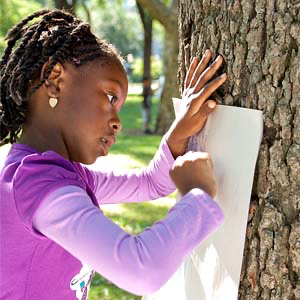 ART CHOICE #1: Nature walk and RUBBINGSGo outside and FEEL the following items: a rock, sidewalk, leaf, and tree. What words would you use to describe how they feel? Sharp, rough, smooth, soft, hard, bumpy? Place a piece of paper (it can be a recycled envelope or newspaper) on top of a leaf. 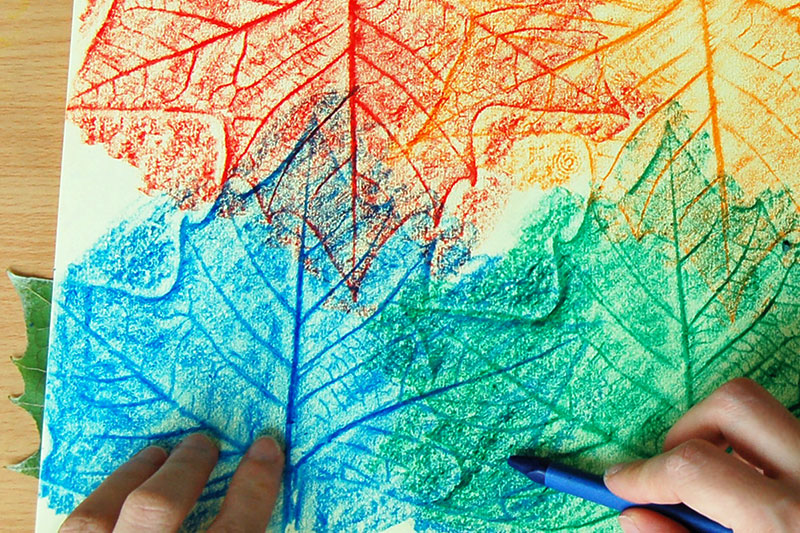 Using the flat side of a crayon, pencil, or marker, rub the tool across the paper where the leaf is hiding underneath. An image of the leaf should appear!Try placing your paper against a tree and rub your crayon on the paper.Try placing your paper on top of the sidewalk and rub your crayon on the paper.Try rubbing your tool across your paper on top of a Lego or spatula from the kitchen!ART CHOICE #1: Nature walk and RUBBINGSGo outside and FEEL the following items: a rock, sidewalk, leaf, and tree. What words would you use to describe how they feel? Sharp, rough, smooth, soft, hard, bumpy? Place a piece of paper (it can be a recycled envelope or newspaper) on top of a leaf. Using the flat side of a crayon, pencil, or marker, rub the tool across the paper where the leaf is hiding underneath. An image of the leaf should appear!Try placing your paper against a tree and rub your crayon on the paper.Try placing your paper on top of the sidewalk and rub your crayon on the paper.Try rubbing your tool across your paper on top of a Lego or spatula from the kitchen!ART CHOICE #2: Assemblage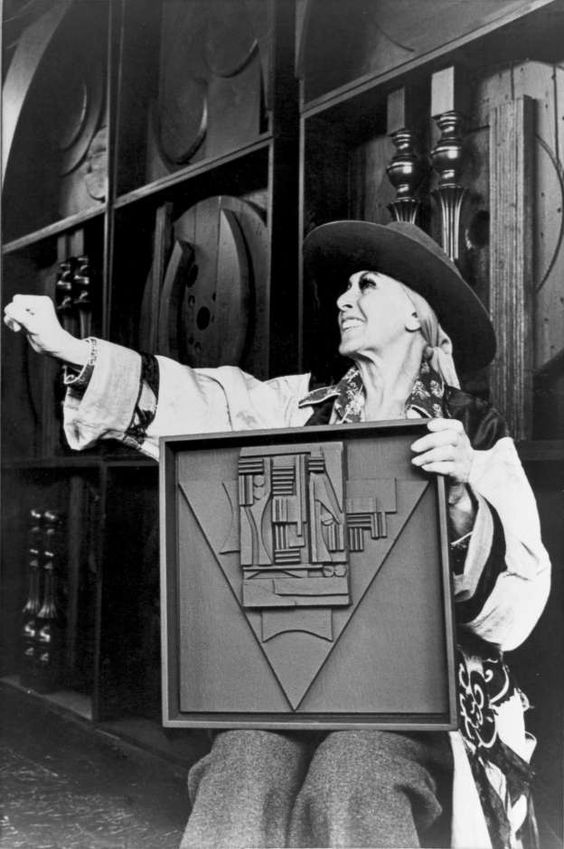 Louise Nevelson was a Russian-American artist who created low-relief sculpture like you see in this picture of her. Find out more about Louise Nevelson here.Gather items from the recycle bin to put together into an interesting pattern. Looking at the project to the right, can you see the egg cartons, toilet paper tubes, bottle caps, popsicle sticks, and corrugated (wavy) cardboard?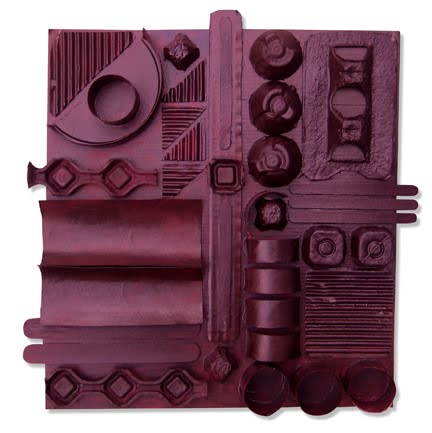 Tear up or cut up the items you found and place them into an interesting composition. You can place them on the floor or use a background object (like paper or cardboard) to hold the items. TIP: you can use glue or tape to hold the items in place.OPTIONAL: This artist painted the finished project to make it the same color.BONUS RESOURCESWant to learn more about TEXTURE? Check out these ideas!Texture Words: Click HereDIY T-shirt Yarn Video:https://safeYouTube.net/w/vs4GAsk a grown up for help with this.Magazine Texture Collage:Cut out different textures from old magazines or newspapers and arrange them to create a beautiful image!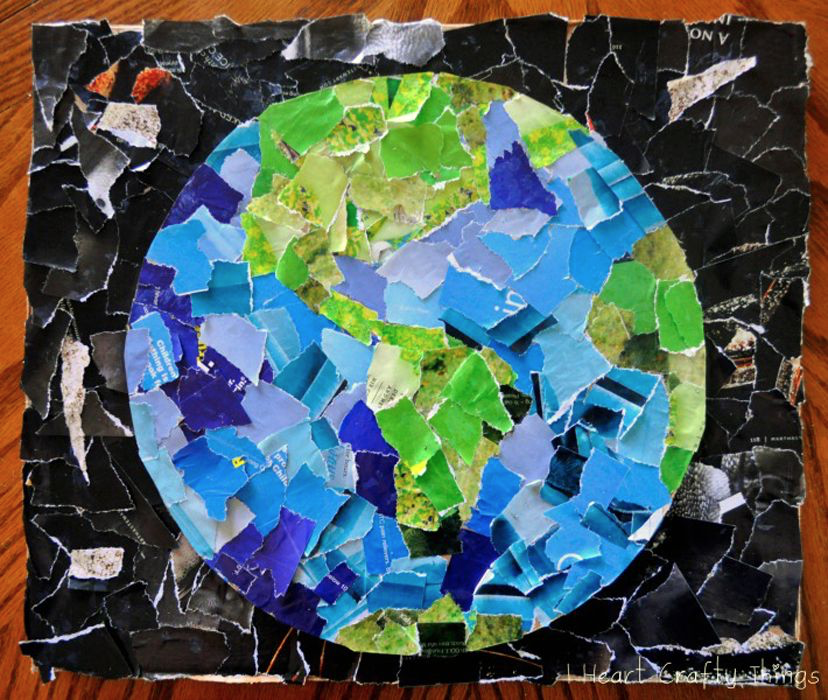 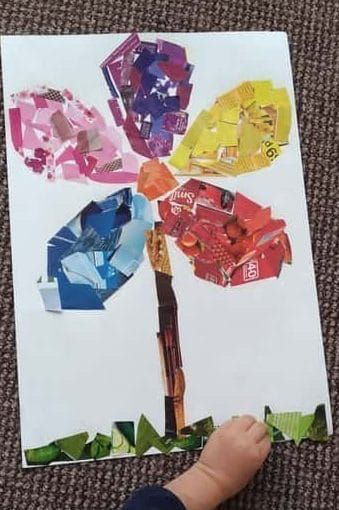 